* Preguem indiqueu ambdues dates, a fi de preveure el marge de temps en què es podrà lliurar el document, en cas d’impossibilitat d’entrega en la “Data de lliurament als alumnes”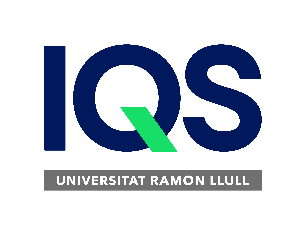 FORMULARI DE COMPRA:CasosProfessor:Email:Assignatura
+Codi:Curs:Departament:Facultat:Observacions:Nº Compte:Data:Dades del Document (títol, autor...)Referènciai/oSiglesNúmero d' ExemplarsData lliurament a alummnes*Data classe*Sol·licitant:V-i-P Cap de Departament:V-i-P Cap de Departament:V-i-P Cap de Departament: